ORLANDO, SEMANA SANTA 2020INCLUYE (Por Persona)• Tiquetes aéreos: Bogotá - Panamá - Orlando - Panamá - Bogotá vía COPA AIRLINES.
• Traslados aeropuerto - hotel - aeropuerto.
• 7 noches de alojamiento en el hotel seleccionado.
• Alimentación solo desayuno (buffet).
• Traslados e ingresos a:
- 2 dias de parques de Walt Disney World puede elegir entre: Magic Kingdom - Epcot - Hollywood Studios – Animal Kingdom.
- Sea World.
- Bush Garden.
- Aquática.
• Tour de compras a Premium Outlet con cuponera de descuentos.
• Tarjeta asistencia Assist Card. Cubrimiento USD 35.000 hasta los 75 años.
• Impuestos hoteleros.
• Costo bancario.NO INCLUYE (Por Persona)• Cargos adicionales e impuestos que deban ser pagos directamente por los clientes en el hotel.
• Alimentación, bebidas, transportación y excursiones, opcionales.
• Excursiones.
• Propinas para guías, conductores, maleteros, meseros, entre otros.
• Gastos personales como: llamadas telefónicas, lavandería, servicio a la habitación, tratamientos de SPA, entre otros.
• Gastos no estipulados.
• Actividades no descritas en el programa.ITINERARIO DE VUELO:NOTA:
• Valor del tiquete ya incluido en el plan: USD 991 (Pago en pesos Colombianos a la TRM del día).HOTELES PREVISTOS CATEGORÍA TURÍSTICAHOLIDAY INN EXPRESS & SUITES ORLANDO (3*) O SIMILAR
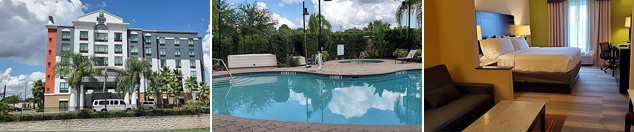 PRECIO POR PERSONA DÓLARES AMERICANOS.
(Pago en pesos Colombianos a la TRM del día).OPCIONAL: ADICIONA PLAN DE COMIDAS
No incluido en el precio del plan.• Cena de llegada en Camilas Restaurante Brasilero. Cena buffet con bebida (no incluye bebidas alcohólicas).
• Parques de Disney Dine Card por USD 15 por día. El excedente es pago directamente por el pasajero.
• Sea World – Bush Garden – Aquatica: All Day Plan – Alimentos y bebidas cada hora. Permite comer cada hora en restaurantes seleccionados desde la hora de llegada al parque.
• Centro comercial – voucher por valor de USD 15.CONDICIONES GENERALES:• Precios por persona referenciales, sujetos a cambio y disponibilidad.
• Para garantizar la reserva se requiere de copia del pasaporte y visa americana ampliada al 150%.
• Por ser bloqueo especial los tiquetes se emitirán y entregarán 8 días antes de la fecha de salida.
• Precios sujetos a cambio sin previo aviso e impuestos sujetos a variación por disposición gubernamental. Las entidades gubernamentales o administrativas nacionales y/o internacionales podrán imponer a los planes de viajes nuevos impuestos, tasas, contribuciones u otros cargos adicionales, los cuales pueden no estar contemplados en la venta de los servicios turísticos.
• Los valores expresados en dólares (USD) se pagarán en pesos colombianos a la tasa de cambio vigente que corresponde a la TRM de la fecha de compra.
• El valor del tiquete aéreo se paga en pesos colombianos (COP), a la tasa de cambio vigente que corresponde a la TRM de la fecha de emisión. Los impuestos y otros cargos diferentes a la tarifa se encuentran sujetos a cambio sin previo aviso al momento de la emisión.
• Después de emitidos los tiquetes no son reembolsables, no permite cambios ni ascensos de clase.
• Los pagos de servicios terrestres que se realicen con tarjeta de crédito visa o master, aplican suplemento, el cual es informado por los asesores.
• Las habitaciones en acomodación triple o cuádruple, constan de dos camas dobles.
• Después del pago de su reserva, cualquier cambio o cancelación genera penalidad y diferencia de tarifa.
• El operador podrá tener el derecho de cambiar el orden de las visitas sin cambiar el contenido de las mismas.
• Aplica términos y condiciones de los proveedores finales.POLITICAS DE PAGO:• 50% de anticipo para garantizar la reserva de los servicios terrestres. Anticipos no reembolsables.
• 20 MAR/20: El pago total del programa. Esta información es indicada en la confirmación de la reserva.NOTA: Los anticipos y pago total se pagarán en pesos colombianos a la tasa de cambio vigente que corresponde a la TRM de la fecha del pago.NOTA IMPORTANTE: Al reservar confirmar las políticas de pago y cancelaciones.
Por favor leer con atención los servicios confirmados, una vez aceptada la confirmación quedará por entendido que los servicios confirmados corresponden a su solicitud y se encuentra conforme. Solamente se incluyen los servicios descritos en el presente programa, por favor no dar por asumido ningún otro servicio y por el contrario pedir la correspondiente confirmación o verificación.MODIFICACIONES Y/O CANCELACIONES• Deberá hacerse por escrito de inmediato, vía e-mail, al asesor encargado, sólo se cancelará desde la fecha en la cual recibamos el aviso por escrito de la modificación y/o cancelación. El pasajero tendrá que pagar los cargos de cancelación o penalidad, cargos administrativos y/o de servicios que puedan aplicar según las condiciones y políticas del proveedor final. Las primas de seguros (si las hubiese) y los cargos por cambio o servicios no pueden devolverse en caso de cancelación.
• No presentación (no show), corresponde a la no presentación de los pasajeros según los servicios confirmados, interrupción o cancelación de los servicios turísticos, después iniciado la fecha de viaje. Se informará a los pasajeros los costos como penalidades o costos de los cargos administrativos que aplican. Las condiciones y políticas se encuentran sujetas de acuerdo a los proveedores finales.
• Inconvenientes de índole personal en el aeropuerto como: Pasaporte vencido, visa vencida, permisos del país de menores sin cumplir los requisitos exigidos, homónimos, demandas, llegadas al aeropuerto a la hora no indicada y por cualquier otro motivo ajeno a nuestra responsabilidad y que el pasajero no pueda viajar son responsabilidad única y exclusivamente del pasajero y no tienen ninguna devolución. Igualmente, los valores cobrados se encuentran sujetos a condiciones y políticas de los proveedores finales.POLITICAS DE DEPÓSITO Y PAGO• Es importante que el depósito requerido para garantizar la reserva sea recibido en o antes de la fecha informada por el asesor. De no recibirse el depósito dentro de este plazo, la reservación es cancelada automáticamente. TURESERVA.COM MAYORISTAS DE TURISMO, hará todo lo posible para restablecer la reservación, pero no podrá garantizar ni el espacio, ni la categoría, ni la tarifa originalmente confirmada.
• Los precios fluctúan de acuerdo a ofertas según las temporadas, para asegurase de obtener los mejores precios disponibles, de acuerdo a la fecha de viaje elegida, debe realizar la reservación con anticipación.
• Sólo se garantiza un precio cuando se haya realizado el pago total de los servicios turísticos confirmados. Aplicando condiciones y políticas de los proveedores finales. Los pasajeros que hayan efectuado reservaciones confirmadas y hayan realizado el pago completo, se verán protegidos en caso de un aumento de precio. Excepto impuestos, tasas de aeropuerto y/o cargos que sean cobrados por los gobiernos, los cuales se encuentran sujetos a cambios sin previo aviso, y cualquier aumento deberá pagarlo el cliente independiente que la reserva tenga o no deposito o pago final.DOCUMENTACIÓN• Esta información es con base a nacionalidad colombiana sujeta a cambio.
• Es responsabilidad de la agencia de viajes y/o del pasajero verificar y confirmar los documentos requeridos de acuerdo al recorrido y nacionalidad. Los países pueden cambiar sus políticas en cualquier momento, sin previo aviso y sin responsabilidad de TURESERVA.COM ni de sus Representantes. TURESERVA.COM MAYORISTAS DE TURISMO no es responsable por información, tramites de visas y demás asuntos que se refieran al tema. Los programas, circuitos, cruceros y servicios turísticos no son reembolsables si se pierde por falta de visas o cualquier documentación necesaria para el viaje que no esté en regla.
• La agencia de viajes o pasajeros, deben verificar: NACIONALIDAD, NOMBRE DE CADA UNO DE LOS VIAJEROS, FECHA DE NACIMIENTO (EDAD), FECHA DE VENCIMIENTO DE LOS DOCUMENTOS Y NÚMERO DE IDENTIFICACIÓN, en el caso que los nombres no concuerden con el pasaporte y visa (Cuando se requiera), TURESERVA.COM MAYORISTAS DE TURISMO, no se hace responsable, de cargos y penalidades que se generen.
• Para todos los recorridos internacionales se requiere de Pasaporte vigente mínimo 6 meses. Es responsabilidad de los pasajeros verificar con los consulados según su nacionalidad, la documentación requerida según el destino al que se viaje.
• Los países pueden cambiar sus políticas en cualquier momento, sin previo aviso y sin responsabilidad de TURESERVA.COM MAYORISTAS DE TURISMO ni de sus Representantes. MENORES DE EDAD (hasta los 17 años) se requiere además REGISTRO CIVIL DE NACIMIENTO, no mayor a 30 días y permiso autenticado en notaria firmado por ambos padres. Personas que tengan 18 años cumplidos deben tener el pasaporte con número de cédula de lo contrario deben tramitar uno nuevo.CLAUSULA DE EXCLUSIONES Y RESPONSABILIDADTURESERVA.COM MAYORISTAS DE TURISMO, RNT 26489 declara explícitamente que obra únicamente como intermediario entre los viajeros y las entidades o personas llamadas a facilitar los servicios que se indican en los itinerarios, es decir empresas de transportes, hoteles, atracciones, restaurantes y demás establecimientos, por consiguiente, declina toda responsabilidad por deficiencias en cualquiera de los servicios prestados, así como por cualquier daño, herida, accidente, retraso o irregularidades que pudieran ocurrir durante la ejecución de los servicios o las personas que efectúen el viaje por su mediación, así como el equipaje y demás objetos de propiedad. TURESERVA.COM MAYORISTAS DE TURISMO, no se hace responsable por ninguna pérdida, robo, hurto o daño de objetos personales u equipaje de los pasajeros. TURESERVA.COM MAYORISTAS DE TURISMO se reserva el derecho de sustituir los hoteles mencionados por igual o mayor categoría. Cuando el transporte se efectué en autocares alquilados, el viajero se somete expresamente a la legislación en materia de accidentes por carreteras de las naciones en que se halla matriculado el vehículo, renunciando categóricamente a cualquier otro derecho que pudiera corresponderle, en virtud de lo cual, las indemnizaciones serán pagadas a los interesados, beneficiarios o sus representantes legales en el país de matrícula del vehículo, y precisamente en la moneda legal del mismo. El pago de las posibles indemnizaciones en el caso de accidentes corresponde únicamente a las compañías de seguros, excluyéndose cualquier responsabilidad de terceros como compañías aéreas, marítimas, operador, etc. TURESERVA.COM MAYORISTAS DE TURISMO, no se hace responsable por perdida de vuelos, conexiones con servicios de barcos, trenes, automóviles, u otros medios de transporte, hoteles u otros concesionarios, los cuales son usados total o parcialmente. TURESERVA.COM MAYORISTAS DE TURISMO, no asumirá ninguna responsabilidad por pérdida de equipaje u objetos personales.En TURESERVA.COM MAYORISTAS DE TURISMO RNT, 26489 estamos comprometidos con el gobierno nacional a través del cumplimiento de las leyes regentes; Ley 679 de 2001 la cual busca prevenir y contrarrestar la explotación, la pornografía y el turismo sexual de menores”. Aplicación y fomento de las leyes vinculadas en la norma de Turismo Sostenible NTS TS 003. Nos acogemos a la Ley 1558 de 2012, en la que se modifica la Ley 300 de 1996 - Ley General de Turismo, la Ley 1101 de 2006. Ley 1480 de 2011 del Estatuto del Consumidor y la Resolución 1375 del 2015 expedida por la Aeronáutica Civil. Ley estatutaria 1581 de 2012 en la que se dictan las disposiciones generales para el tratamiento y la protección de datos personales, las cuales podrán consultar en nuestra página web https://tureserva.com.co/PARA TENER EN CUENTA• Tarifas e impuestos sujetos a cambios sin previo aviso.
• En caso de no SHOW se aplica penalidad del 100 % sobre el valor del paquete.
• Para viajar se requiere pasaporte con vigencia mínima de 6 meses, cédula de ciudadanía original.
• Es importante que este en el aeropuerto como mínimo con cuatro (4) horas antes de la salida del vuelo.
• Para menores de edad deben presentar pasaporte, registro civil de nacimiento y permiso autenticado en notaria por los padres.ITINERARIO 04 ABR AL 11 ABR 2020 COPAITINERARIO 04 ABR AL 11 ABR 2020 COPAITINERARIO 04 ABR AL 11 ABR 2020 COPAITINERARIO 04 ABR AL 11 ABR 2020 COPAITINERARIO 04 ABR AL 11 ABR 2020 COPADesdeHaciaFechaHora salidaHora llegadaBogotáPanamá04 ABR06:1008:02PanamáOrlando04 ABR09:5114:27OrlandoPanamá11 ABR17:4620:15PanamáBogotá11 ABR21:1622:5504 ABR AL 11 ABR 202004 ABR AL 11 ABR 202004 ABR AL 11 ABR 202004 ABR AL 11 ABR 202004 ABR AL 11 ABR 202004 ABR AL 11 ABR 2020ACOMODACIÓNDOBLETRIPLECUÁDRUPLENIÑO (3-8)JUNIOR (9-15)TARIFAU$ 2.299U$ 2.105U$ 1.989*U$ 1.605U$ 1.665TARIFAS ADICIÓN PLAN COMIDASTARIFAS ADICIÓN PLAN COMIDASPRECIO POR ADULTOPRECIO POR NIÑOU$ 120U$ 110